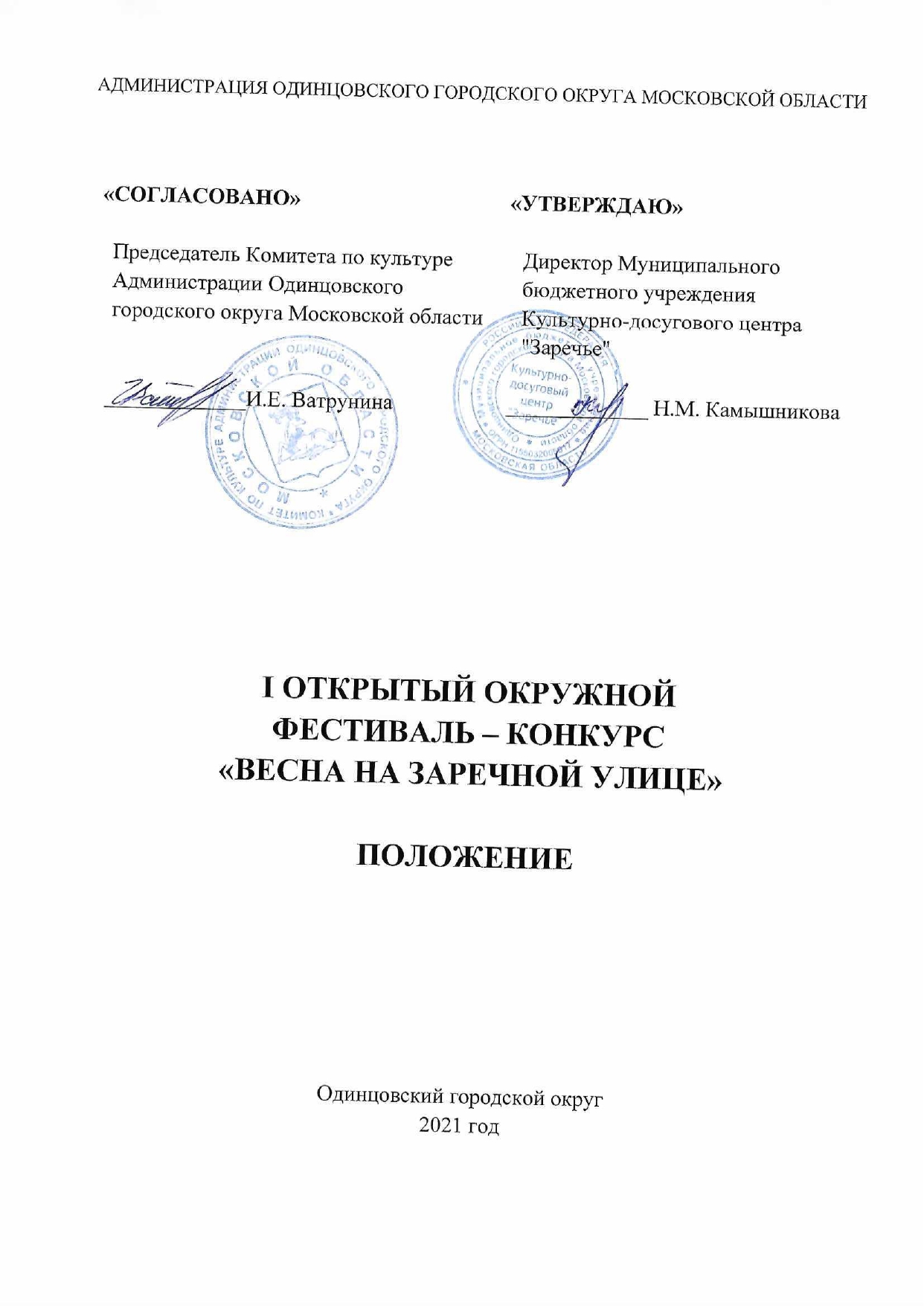 1. ТРАДИЦИИ и история ФЕСТИВАЛя – КОНКУРСАФестиваль-конкурс "Весна на Заречной улице" (далее – Фестиваль-конкурс) проходит в Муниципальном бюджетном учреждении Одинцовского городского округа культурно-досуговом центре «Заречье» (далее МБУ КДЦ «Заречье») впервые. 29 апреля отмечают Международный день танца. Идея создания Фестиваля-конкурса появилась в связи с этим событием.2. Цели и задачи ФЕСТИВАЛя – КОНКУРСАЦели:Развитие и популяризация детского и юношеского творчества, приобщение к лучшим образцам культуры и искусства;активизация деятельности творческих организаций и объединений, их руководителей и педагогов в области эстетического и патриотического воспитания населения;обмен опытом и установление творческих связей между участниками конкурса, помощь в реализации художественных замыслов и творческих проектов;Задачи:повышение профессионального мастерства и квалификации работников культуры и искусства;сохранение и развитие творческого потенциала и духовных традиций культуры;выявление и поддержка талантливых исполнителей и творческих коллективов, повышение уровня исполнительского мастерства среди населения Одинцовского городского округа.3. УЧРЕДИТЕЛИ И организаторы ФЕСТИВАЛя – КОНКУРСАМуниципальное бюджетное учреждение Одинцовского городского округа Московской области Культурно-досуговый центр «Заречье», при поддержке Комитета по Культуре Администрации Одинцовского городского округа Московской области.По решению Учредителя Фестиваля-конкурса мероприятие может проводиться в дистанционном или онлайн формате.Организатор осуществляет контроль за организацией и проведением Фестиваля-конкурса с учетом Стандарта организации работы в организациях сферы культуры, осуществляющих свою деятельность на территории Московской области, в целях недопущения распространения новой коронавирусной инфекции (COVID-2019).4. ОРГКОМИТЕТ ФЕСТИВАЛя – КОНКУРСАДля проведения Фестиваля-конкурса создается оргкомитет, который определяет порядок и сроки проведения, формирует жюри. Оргкомитет оставляет за собой право отклонить заявку на участие в случае нарушения условий фестиваля-конкурса.5. ДАТА И МЕСТО ПРОВЕДЕНИЯФестиваль-конкурс проводится 25 апреля 2021 годаМесто проведения: Московская обл., Одинцовский г.о., р.п. Заречье, ул. Заречная д.2Проезд: из г. Москва: метро «Славянский бульвар», маршрутное такси № 818 до остановки «Совхоз Заречье».Тел. для справок: 8(495)-534-96-95; Секарева Людмила Валерьевна6. УСЛОВИЯ УЧАСТИЯ В ФЕСТИВАЛе – КОНКУРСЕ Участники конкурса:В Фестивале-конкурсе принимают участие хореографические коллективы и отдельные исполнители, любительские и профессиональные творческие коллективы, творческие объединения, занимающиеся на базе детских школ искусств, детских музыкальных школ, досуговых центров, домов культуры, дворцов детского и юношеского творчества, учащиеся средне-специальных, высших учебных заведений, спортивных школ, студий, кружков, секций, общеобразовательных школ, образовательных учреждений сферы культуры, клубов, творческих центров и объединений, участники художественной самодеятельности, студенты учебных заведений, а также все желающие и заинтересованные лица. Номинации конкурсаХореография:Народный танец (фольклорный, народно-сценический, народно-стилизованный); классический танец (традиционная техника исполнения, деми-классика, нео-классика);эстрадный танец (традиционные эстрадные характерные танцы, джаз, диско и т.д.); современный танец (модерн, джаз-модерн, неофолк, афро-джаз, контемпорари и тд.); бальный танец (спортивный, современный, парный, романтический и т.д.);уличный танец (хип-хоп, брейк-данс, хастл, поппинг, локинг и т.д.); спортивный танец (сочетание хореографии, акробатики, гимнастики).Основные требования:В фестивале-конкурсе принимают участие групповые, парные и индивидуальные исполнители. Участники Индивидуальный исполнитель;малая форма ансамбля (дуэт, коллектив от 3 до 4 участников);ансамбль (от 5 участников и более) представляет по 1 конкурсному номеру в любой дисциплине танца (на свое усмотрение).8. ПОРЯДОК И ПРОГРАММА ПРОВЕДЕНИЯ ФЕСТИВАЛя – КОНКУРСА.ЭТАПЫ:        Фестиваль-конкурс проводится в два этапа:1 этап: прием заявок и конкурсных видео с 05 апреля 2021г. по 19 апреля 2021г. на электронную почту: kdc.zarechye@yandex.ru2 этап: фестиваль-конкурс с подведением итогов конкурса состоится 25 апреля 2021г. в 10ч.возрастные группыДошкольная группа - до 6 лет;первая группа - 8 - 10 лет;вторая группа - 11-13 лет;третья группа - 14-17 лет;четвертая группа - от 18 лет;смешанная группа.регламент выстуПленияУчастники представляют по 1 конкурсному номеру в любой дисциплине танца (на свое усмотрение) общей продолжительностью не более 4 мин.9. программные требованияНа Фестиваль-конкурс представляется:Исполнение номера (народный, классический, эстрадный, современный, бальный, уличный, спортивный) танец;1 произведение длительностью не более 4 минут;соответствие репертуара возрастным возможностям и особенностям.10. ПредвАрительный отбор:Для допуска к конкурсной программе жюри проводит предварительный отбор на основании присланных конкурсных работ в цифровом видео формате.Требования к видеоматериалам: Видеофайлы принимаются на конкурс в формате Full   HD.  Конкурсанты записывают видеоролики, загружают его на любой файлообменник или облако, указывают в заявке ссылку для скачивания этого файла или присылают видеофайл в письме на адрес электронной почты Оргкомитета вместе с заявкой. (Видеоролики, загруженные в социальные сети, не принимаются). Эл.почта kdc-zarecye@yandex.ruвидеозапись обязательно должна содержать название коллектива и название исполняемого произведения;видео не должно содержать элементы монтажа;желательна съемка выступления при общем свете без применения дополнительных световых эффектов. Не допускаются монтаж видео и роликов выступлений с других конкурсов;видео может быть снято как на профессиональные устройства, так и на смартфоны; качество просматриваемого изображения - видеозапись низкого качества, видео, снятое на «трясущиеся руки», к участию не допускается;во время исполнения программы должны быть отчётливо видны все участники конкурсного выступления;видеозапись не должна содержать логотипов или рекламу других конкурсов и фестивалей.11. ЖЮРИ ФЕСТИВАЛЯ-КОНКУРСАДля работы в жюри Для работы в жюри Фестиваля-конкурса приглашаются высокопрофессиональные специалисты в профильной сфере деятельности, заслуженные деятели культуры, художники.Условия работы жюриЖюри имеет право:Присуждать не все призовые места;присуждать специальные призы;решение жюри окончательно и пересмотру не подлежит.12. КРИТЕРИИ ОЦЕНКИТехника исполнения, эмоциональность, выразительность;сценическая культура;постановка;артистизм;оригинальность;костюм;новизна и техническая сложность исполнения;соответствие исполняемого репертуара возрасту участника;выполнение условий конкурса.13. НАГРАЖДЕНИЕ ПОБЕДИТЕЛЕЙНаграждение производится по каждой номинации и возрастной группе.Победителям Фестиваля-конкурса, занявшим 1,2,3 места, присваивается звание «Лауреат» I Открытого Фестиваля-конкурса «Весна на Заречной улице» 1, 2 или 3 степени. Возможно присуждение специальных дипломов.Дуэтам, ансамблям и коллективам вручается одна награда на коллективимена и фотографии победителей будут опубликованы на официальном сайте и официальных аккаунтах социальных сетейhttp://kdc-zarechye.mo.muzkult.ru 14. ФИНАНСОВЫЕ УСЛОВИЯФестиваль-конкурс проводится на безвозмездной основе.Расходы для участия в Фестивале-конкурсе осуществляются за счет направляющей стороны. 15. ПОрядок подачи заявкиЗаявки принимаются не позднее 19 апреля 2021г. (Формат WORD и PDF) и видеофайлы в формате Full   HD на эл. почту: kdc-zarecye@yandex.ruТема письма: Фестиваль – конкурс16. КОНТАКТЫСправочная информация: МБУ КДЦ «Заречье» по адресу: Московская область, Одинцовский г.о., р.п. Заречье, ул. Заречная д.2Телефон для справок: 8(495)-534-96-95 Приложение № 1к Положению о I Открытом окружном Фестивале-конкурсе"Весна на Заречной улице"ЗАЯВКАНа участие в I Открытом окружном Фестивале-конкурсе «Весна на Заречной улице»Направляющая сторона (полное наименование учреждения)_____________________________________________________________________________Полное название коллектива, ФИО исполнителя – солиста____________________________________________________________________________Номинация, количество участников____________________________________________________________________________ФИО руководителя, педагога, контактный телефон, e-mail____________________________________________________________________________Подробная программа выступления (с указанием названия произведения, жанра, автора музыки и текста, авторов обработок и/или аранжировок, точный хронометраж каждого номера, общий хронометраж всей программы):________________________________________________________________________________________________________________________________________________________________ «_____» ______________ 2021 г.Подпись______________/___________________Приложение № 2к Положению о I Открытом окружном Фестивале-конкурсе"Весна на Заречной улице"Номинация__________________________Коллектив/участник__________________________СОГЛАСИЕ НА ОБРАБОТКУ ПЕРСОНАЛЬНЫХ ДАННЫХЯ, ________________________________________________________________________________ __________________________________________________________________________________(Ф.И.О. участника конкурса)в связи с участием в конкурсе, даю свое согласие на размещение и обработку своих персональных данных (паспортных, анкетных), на размещение в сети Интернет информации о себе (Ф.И.О., возраст, город), на публикацию фото- и видеоматериалов в сети Интернет с моим участием в I Открытом окружном Фестивале-конкурсе «Весна на Заречной улице»С Положением о конкурсе, размещенном на сайте МБУ КДЦ «Заречье» ознакомлен(а), порядок проведения конкурса мне понятны.По моему первому требованию согласие может быть отозвано письменным заявлением. Контактный телефон______________________«_____» ______________ 2021 г.Подпись______________/____________________/ПРЕДСЕДАТЕЛЬЗАМЕСТИТЕЛЬ ПРЕДСЕДАТЕЛЯЧЛЕНЫ ОРГКОМИТЕТАОТВЕСТВЕННЫЙ СЕКРЕТАРЬ Камышникова Наталья Михайловна, Директор МБУ КДЦ «Заречье»Секарева Людмила Валерьевна, художественный руководитель МБУ КДЦ «Заречье»Кузьмичев Максим Евгеньевич, звукорежиссер МБУ КДЦ «Заречье»Брауэр Дарья Сергеевна, документовед МБУ КДЦ «Заречье»